Berlin- Allemagne3 748 148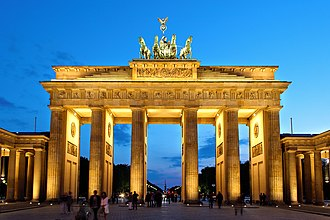 Budapest – Hongrie1 779 361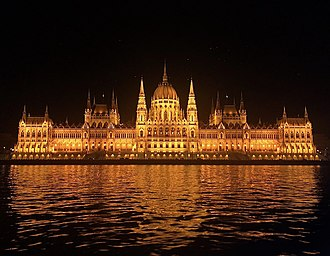 Vienne-Autriche1 897 491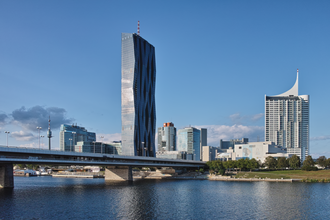 Madrid-Espagne3 223 334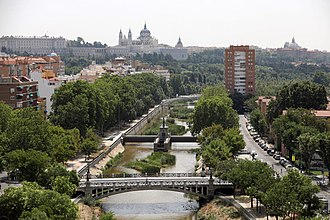 Paris-France2 175 601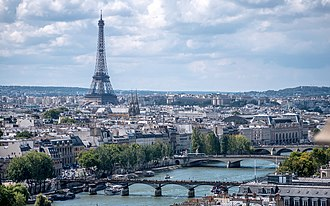 Bucarest- Roumanie1 883 495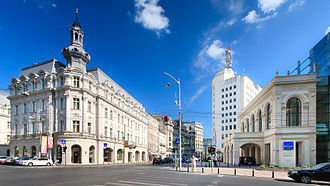 Rome-Italie2 872 800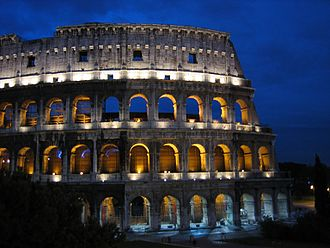 Varsovie-Pologne1 777 972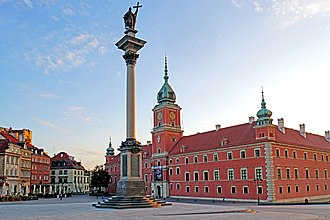 Stockholm-Suède965 232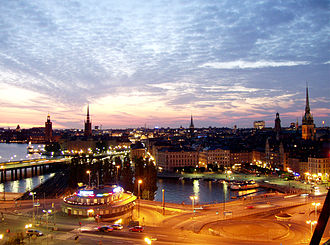 Prague-République tchèque1 308 632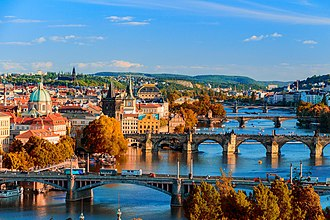 Sofia- Bulgarie1 241 657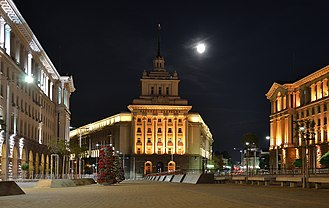 Amsterdam – Pays-Bas859 732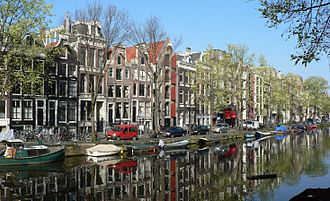 